Утверждено приказом директора СОГБУ«Починковский комплексный центрсоциального обслуживания населения»от «15» января 2014 г. № 7_____________         В.Н. КовалевПОЛОЖЕНИЕо порядке предоставления платной услуги «Социальное такси» СОГБУ «Починковский комплексный центр социального обслуживания населения»1.Общие положения.	1.1. Положение о порядке перевозки пассажиров транспортом, деятельность такси (далее – Положение) разработано в соответствии с Федеральный закон от 10 декабря 1995 г. № 195-ФЗ «Об основах социального обслуживания населения в Российской Федерации», Федеральным законом от 2 августа 1995 г. № 122-ФЗ «О социальном обслуживании граждан пожилого возраста и инвалидов»,  Постановлением Правительства РФ от 14 февраля 2009 г. № 112 «Об утверждении правил перевозок пассажиров и багажа автомобильным транспортом и городским наземным электрическим транспортом», Федеральным законом от 8 ноября 2007 г. № 259-ФЗ «Устав автомобильного транспорта и городского наземного электрического транспорта», Постановлением Администрации Смоленской области от 22 декабря 2010 г. № 804 «Об утверждении положения о порядке предоставления услуг бесплатно и за плату в областной государственной системе социальных служб» и устанавливает объем, порядок и условия предоставления транспортных услуг  как меры социальной поддержки, направленные на повышение доступности, оперативности, эффективности, обеспечения отдельным категориям граждан беспрепятственного доступа к объектам социальной инфраструктуры города Починка и Починковского района.	1.2. Основные понятия, используемые в настоящем Положении:- Транспортная услуга - услуга, оказываемая СОГБУ «Починковский комплексный центр социального обслуживания населения» (далее – Учреждение) с использованием транспорта Учреждения (далее – Услуга) по перевозке отдельных категорий граждан от начального пункта до пункта назначения;- Заказчик - житель города Починка или Починковского района, которому предоставляется Услуга в соответствии с разделом 2 настоящего Положения;- Исполнитель – СОГБУ «Починковский комплексный центр социального обслуживания населения», принявшее на себя обязанность предоставить Заказчику автомобильное транспортное средство для перевозок.- начальный пункт - место подачи транспортного средства для перевозки потребителя Услуги (место жительства потребителя Услуги либо социально значимый объект, расположенный на территории города Починка и Починковского района);- пункт назначения - социально значимый объект, расположенный в пределах города Починка и Починковского района, либо место жительства потребителя Услуги.	Оказание Услуги осуществляется в пределах территориальных границ, в которых проживает Заказчик.	1.4. Транспортные услуги являются дополнительной социальной услугой по иным видам приносящей доход деятельности, не относящейся к основным видам деятельности СОГБУ «Починковский комплексный центр социального обслуживания населения».	1.5. Целью предоставления Услуги является расширение, совершенствование и внедрение в практику новых форм социального обслуживания инвалидов и пожилых людей в зависимости от их нуждаемости в данном виде Услуги, а также предоставление Услуги осуществляется в рамках беспрепятственного доступа лиц с ограниченными возможностями к объектам социальной инфраструктуры.	1.6. Транспортные услуги подлежат отдельному учету и средства, поступающие от оплаты Услуги, зачисляются на счет Учреждения по учету средств, полученных от предпринимательской или иной приносящей доход деятельности, и используются на горюче - смазочные материалы для транспортных средств, задействованных в предоставлении Услуги. 2. Категории граждан, имеющих право на получение Услуги.	2.1. Право на получение Услуги имеют следующие категории граждан:- граждане, находящиеся на надомном обслуживании в СОГБУ "Починковский комплексный центр социального обслуживания населения", если лимит поездок в месяц исчерпан;- участники и инвалиды Великой Отечественной войны и приравненные к ним по льготам лица, если лимит поездок в месяц исчерпан;- инвалиды I, II и III групп;- дети-инвалиды в возрасте до 18 лет.3. Порядок предоставления Услуги.	3.1. Для каждого потребителя Услуги допускается не более двух поездок в месяц. Поездки действительны только на текущий месяц и на следующие периоды не переносятся. Время пользования Услугой не должно превышать двух часов.	В отдельных случаях Услуга может предоставляться большее количество раз, при наличии свободного времени в графике работы такси или совпадении маршрута следования с маршрутами предварительно заказанных поездок.	При перевозке более одного Заказчика маршрут следования транспортного средства устанавливается водителем самостоятельно (для более рационального использования транспортного средства и экономии времени ожидания Заказчика). При этом расчет оплаты за предоставление услуги осуществляется отдельно для каждого Заказчика от начального пункта до пункта назначения по кратчайшему маршруту, за исключением. Маршрут устанавливается сертифицированным таксометром со встроенным навигатором, который рассчитывает километраж от начального пункта до пункта назначения и стоимость поездки.	Гражданам, принимающим лечение по графику, Услуга предоставляется без ограничения в пределах установленных лимитов заказов и технической возможности, при наличии документов подтверждающих прохождение данного лечения.	3.2. Услуга предоставляется Учреждением с учетом графика рабочего времени социально значимых объектов, расположенных на территории города Починка и Починковского района (Приложение № 1 к настоящему Положению).	3.3. Услуга предоставляется при наличии исправного, свободного транспорта на основании предварительно поданной заявки Заказчика, которая осуществляется не позднее, чем за сутки до момента подачи транспортного средства к начальному пункту.	3.4. Прием от потребителя Услуги предварительных заказов осуществляется диспетчером Учреждения по телефону 4-22-45. Время предоставления Услуги соответствует режиму работы Учреждения (с 9.00 до 18.00, перерыв на обед с 13.00 до 14.00).	3.5. Потребитель Услуги при поступлении заказа должен сообщить диспетчеру точную информацию о дате, времени, начальном пункте, пункте назначения, наличии сопровождающих лиц.	3.6. Диспетчер при приеме заказа:- фиксирует заявку в журнале регистрации заявок по установленной форме (Приложение № 2 к настоящему Положению) с внесением сведений о заявке (номер заказа, дата и время подачи транспортного средства, наличие сопровождающего, адрес пункта отправления, адрес пункта назначения отметка о выполнении заказа) и сведений о потребителе Услуги (фамилия, имя, отчество, год рождения, адрес регистрации, категория, дающая право на получение Услуги; контактный телефон; сведения о наличии кресла-коляски, костылей, трости, багажа и т.п.);- сверяет указанный Заказчиком пункт назначения с перечнем социально значимых объектов;- уточняет время нахождения Заказчика по месту пункта назначения;- сообщает Заказчику марку, цвет, государственный регистрационный номер транспортного средства и его примерное время прибытия к начальному пункту;- определяет очередность выполнения заказов по датам и времени в хронометражном порядке;- заполняет квитанции в форме бланков строгой отчетности в двух экземплярах по установленной форме, согласно Приложению № 3 к настоящему Положению, и передает их водителям;- в течение дня контролирует выполнение заказов, передвижение транспортных средств согласно маршрутным заданиям;- в случае невозможности предоставить транспортное средство в нужное для потребителя Услуги время предлагает ему перенести поездку в другое удобное для него время;- в случае отказа потребителя Услуги от поданного заказа незамедлительно передает полученную информацию водителю;- уточняет согласие оплаты за ожидание по установленному тарифу простоя транспортного средства.	3.7. Допускается простой транспортного средства не более двух часов (с учетом поездки) в ожидании Заказчика, за оплату по установленному тарифу. Простой до 10 минут не оплачивается, каждая минута дальнейшего простоя оплачивается согласно действующего тарифа. 	В случае нахождения Получателя по месту пункта назначения более двух часов (с учетом поездки) заказ считается выполненным и подлежит оплате. Для доставки обратно потребитель Услуги или лицо, его сопровождающее, должны дополнительно согласовать возможность и время возвращения.	3.8. В день исполнения заказа диспетчер по контактному телефону сообщает Заказчику или лицу, его сопровождающему, марку, цвет, государственный регистрационный номер автотранспортного средства и его время прибытия к начальному пункту.	3.9. По прибытии транспортного средства к начальному пункту водитель уточняет у Заказчика маршрут и время поездки (изменение маршрута не допускается).3.10. В случае необходимости водитель или сопровождающий оказывает содействие Заказчику в размещении в салоне транспортного средства при посадке и высадке из салона, а также оказывает содействие при погрузке и выгрузке принадлежащего ему багажа, в том числе технических средств реабилитации (кресла-коляски, костыли, трости, опоры).3.11. При выявлении неисправности у транспортного средства во время поездки водитель докладывает диспетчеру о возникшей неисправности и далее действует по его указанию.3.12. В случае выявления нарушений при предоставлении Услуги или возникновении конфликтных ситуаций Заказчик немедленно сообщает об этом диспетчеру для принятия соответствующих мер.4. Условия предоставления услуги	4.1. Услуга предоставляется в пределах административных границ города Починка и Починковского района.	4.2. При посадке в транспортное средство Заказчик предъявляет документ удостоверяющий личность, документ подтверждающий право на получение Услуги.	4.3. Заказчик имеет право взять с собой одного сопровождающего и багаж. Инвалиды имеют право брать в поездку не более двух сопровождающих. Число сопровождающих лиц заранее указывается в заказе.	4.4. Потребитель Услуги не имеет право передавать пользование услугой третьим лицам.	4.5. В случае отказа от поданной заказа Заказчик обязан не менее чем за час до назначенного времени сообщить об этом диспетчеру.	Если Заказчик не сообщил вовремя о снятии заказа и водитель транспортного средства прибыл к начальному пункту, заказ считается выполненным и подлежит оплате.	4.6. В функции Услуги не входит:- межэтажная транспортировка- доставка в лечебные учреждения для оказания срочной (неотложной) медицинской помощи.5. Параметры оплаты Услуги.	5.1. Оплата Услуги осуществляется за наличный расчет по факту ее предоставления согласно тарифам, утвержденным приказом директора Учреждения.	5.2. Стоимость проезда определяется на основании установленного тарифа, исходя из фактического расстояния перевозки и фактического времени пользования транспортным средством.	5.3. По прибытии транспортного средства в конечный пункт назначения диспетчер и Заказчик ставят подписи в квитанциях строгой отчетности с указанием времени прибытия и стоимости поездки, что будет являться подтверждением оказания Услуги. Диспетчер получает оплату за совершенную поездку от Заказчика и выдает ему один экземпляр квитанции. При необходимости составляются договора на оказание Услуги.	5.4. По возвращению транспортного средства к месту стоянки диспетчер передает второй экземпляр квитанции и полученные денежные средства в бухгалтерию Учреждения для контроля.6. Требования к предоставлению Услуги на транспортныхсредствах Учреждения.	6.1. Учреждение при предоставлении Услуги руководствуется настоящим Положением и действующим законодательством Российской Федерации.	6.2. Перевозка граждан производится в соответствии с количеством мест для сидения, установленных заводом-изготовителем транспортного средства.	6.3. Для предоставления Услуги необходимо:	6.3.1. Соблюдать правила технической эксплуатации транспортных средств, проводить их техническое обслуживание и ремонт, обеспечивать ежедневный технический контроль перед выездом на линию.	6.3.2. Обеспечивать соблюдение водителем установленного режима работы.	6.4. К работе допускаются водители:- имеющие водительское удостоверение соответствующей категории, прошедшие медицинское освидетельствование, предрейсовый медицинский осмотр;- соответствующие по квалификации, опыту работы, иным профессиональным характеристикам и требованиям, установленным для перевозки пассажиров, которые определяются органами Государственной инспекции безопасности дорожного движения.	6.5. Водитель во время работы на маршруте должен иметь при себе и предъявлять для контроля путевой лист установленной формы с отметками о допуске транспортного средства и водителя к работе, времени начала и окончания работы, наименовании маршрута.	6.6. Водитель обязан:- производить посадку и высадку граждан в предусмотренных заказами пунктах с соблюдением Правил дорожного движения;- в случае необходимости оказать помощь гражданам при размещении в салоне автомобиля, при посадке и высадке из салона автомобиля, а также оказать содействие при погрузке и выгрузке принадлежащего ему багажа, в том числе технических средств реабилитации (кресла-коляски, костыли, трости, опоры);- выполнять требования по оформлению и оборудованию транспортного средства;- допускать в транспортное средство должностных лиц, уполномоченных на осуществление проверки.6.7. Водитель в соответствии с действующим законодательством Российской Федерации и настоящим Положением несет ответственность за:- безопасность граждан во время поездки, посадки и высадки из салона автомобиля;- сохранность автомобиля, имущества, находящегося в нем.7. Особые случаи.7.1. Заказчику может быть отказано в предоставлении Услуги при условиях:- пункт назначения не соответствует перечню, указанному в Приложении №1 настоящего Положения;- неисправности транспортного средства и невозможности его заменить;- нахождения Заказчика в состоянии алкогольного (токсического, наркотического) опьянения;- гражданин является лежачим;- превышения лимита заказов;- окончания срока действия заключения медико-социальной экспертизы об инвалидности Заказчика на момент предоставления Услуги;- неоднократного нарушения подпункта 4.5;- отказа Заказчика в предоставлении необходимой информации и документов для предоставления Услуги.7.2. В исключительных или в экстренных случаях возможен заказ за два часа до момента подачи при наличии свободного транспортного средства.7.3. В исключительных случаях Услуга оказывается в ночное время, праздничные, выходные дни и оплачивается по утвержденному тарифу.7.4. Услуга не может быть выполнена, если не установлена правомерность ее предоставления:- наличие у потребителя Услуги паспорта или иного документа, удостоверяющего его личность;- документов, подтверждающих право на получение услуги.Приложение № 1к Положению о порядке предоставления платной услуги «Социальное такси» СОГБУ «Починковский комплексный центр социального обслуживания населения»Переченьсоциально-значимых объектов, расположенныхна территории города Починка и Починковского района, для организации предоставления услуги «Социальное такси»1. Культурно-зрелищные учреждения (библиотеки, музеи, места отправления религиозных обрядов и т.д.);2. Учреждения образования;3. Лечебно-профилактические учреждения;4. Учреждения социальной защиты населения;5. Отделения Пенсионного Фонда России;6. Филиал регионального отделения Фонда социального страхования Российской Федерации;7. Учреждения медико-социальной экспертизы;8. Аптеки;9. Банки;10. Суды;11. Правоохранительные органы;12. Нотариальные конторы;13. Жилищно-эксплуатационные участки;14. Информационный расчетный центр;15. Вокзалы, при наличии билета на имя Получателя Услуги;16. Кассы по продаже железнодорожных, автобусных билетов и авиабилетов;17. Учреждения, предоставляющие бытовые услуги (баня, пункты ремонта обуви, парикмахерская и т.д.);18. На праздничные мероприятия.Приложение № 2к Положению порядке предоставления платной услуги «Социальное такси» СОГБУ «Починковский комплексный центр социального обслуживания населения»Журналрегистрации заявок - обращений граждан на оказание услуги «Социальное такси»Приложение № 3к Положению порядке предоставления платной услуги «Социальное такси» СОГБУ «Починковский комплексный центр социального обслуживания населения»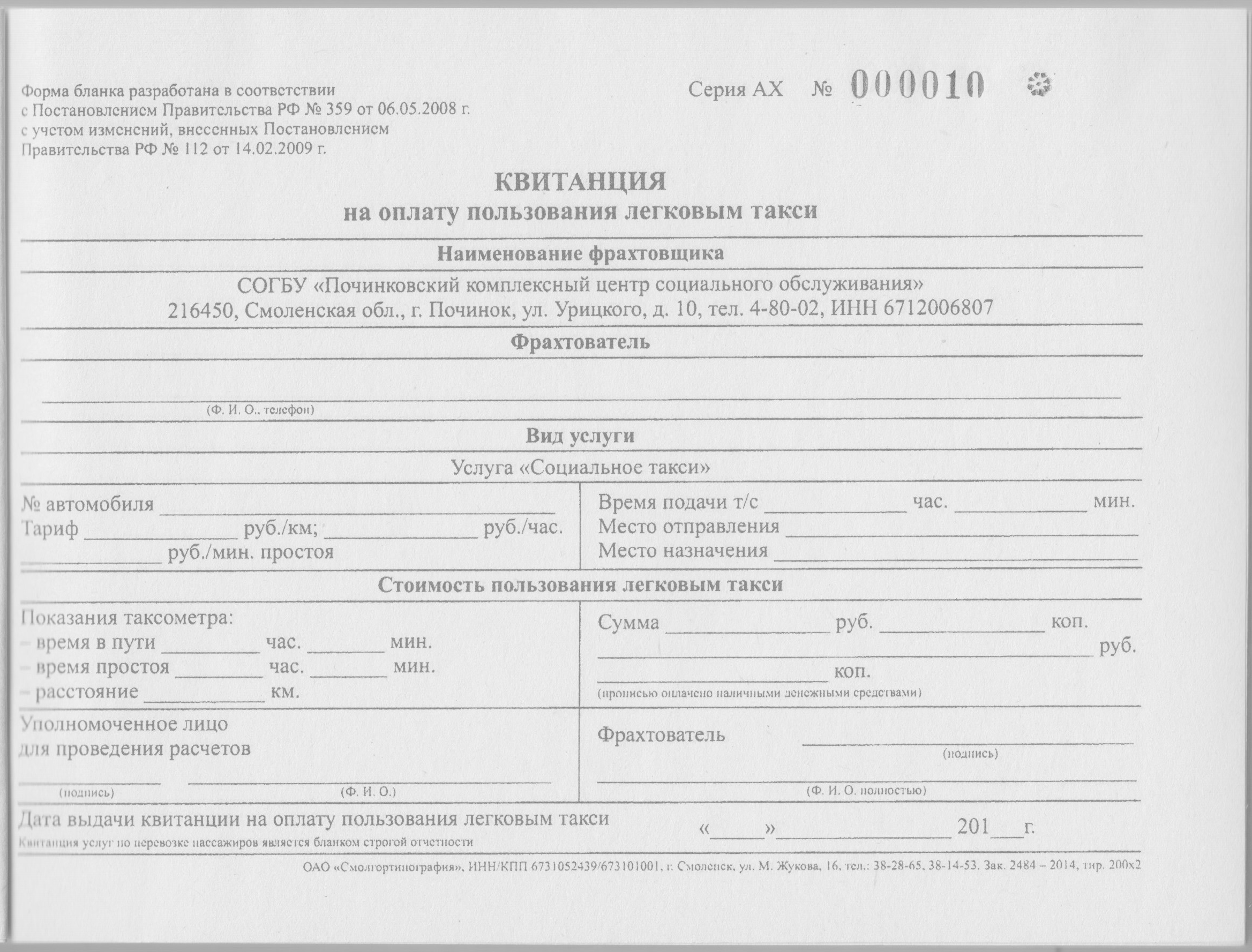 N заявки п/пФИО гражданинаДомашний адрес, телефонДокумент о праве на меры социальной поддержки в соответствии с действующим законодательствомДата подачи автомобиляВремя подачи автомобиляМаршрут следованияРасчетное время использования автомобиляЦель поездки Информация о необходимости обратной поездкиНаличие сопровождающегоСумма оплаты за совершенную поездкуПримечание (в случае отказа гражданина от заказа, отказа гражданину в предоставлении услуги)Пункт отправленияПункт назначения